Grid 2 Learning Descriptors – October – December 2018     Grid 2 Home Learning – October – December 2018    Due: Friday 14th December2018Health and WellbeingContinuing Prefect, Buddy and School Leadership Team dutiesTobacco educationRisk Factory tripAthletics in P.E. The Food JourneyLiteracyLiteracy circles Functional writing: Recounts of events/diary entryReading for information: Propaganda and news reportsWW2 class novel – The Boy in the Striped Pyjamas  Numeracy and MathsNumber Talks to share mental maths strategies and problem solving strategies fractions, decimals and percentagesMoneyMeasure – volume and massInterdisciplinary LearningThe Scottish ParliamentConclude topicWar – what is it good for?Timeline of WW1 and causes of WW2Present conflicts/civil warsSolving modern conflictsRemembrance day What P7 are learning in October – December 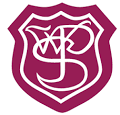 WilliamstonPrimary  SchoolDiscrete Subjectsshare personal information and ask/respond to questions R.M.E. - Judaism and reflective spaces workshops with Chaplain on Values of the MonthTopical Science – Global WarmingScience – Rock Formation Ethos and Life of the SchoolEmotion works Christmas celebrations November Remembrance Assembly Additional InformationP.E. on Mondays and Thursdays Sportshall Athletics FestivalArt exhibition (29th Nov)Opportunities for Personal AchievementsPupil leadership groupsPersonal iJournal entries for achievements outside schoolHealth and WellbeingHelp fund the World Food Programme through www.freerice.com Share your learning about the Global Goals Draw and detail a food journeyLiteracyPick three tasks from assigned spelling homework*Reading Comprehension sheet *Find current affairs relating to peace and conflict – engage in dialogue with parentsNumeracy and MathsWorksheet (design an app challenge to show maths impact on the world)*Sumdog *Plan and budget for a weekly food shop or family mealHelp prepare a meal, focusing on measuring ingredientsInterdisciplinary Learning Where can you visit locally to learn about WW2? Detail on a world map where conflict has occurredInterview a family member or friend who has been part of foreign conflictP7  Home Learning Activities October – December WilliamstonPrimary  SchoolDiscrete SubjectsScience – Can you design a model to demonstrate the impact of global warmingIdentify ways you and your family can positively impact on the environment French – Visit the BBC Bitesize (CfE 2nd Level) website to listen to clips and play games Identify where your nearest synagogue; can you go and visit?Ethos and Life of the SchoolRisk Factory P7 – 31.10.18 Cinema trip P4 – P7 – 18.12.18Additional InformationPE – please bring kit in on Monday Opportunities for Personal AchievementsPlease ask your teacher for an iJournal entry sheet to record any personal achievement